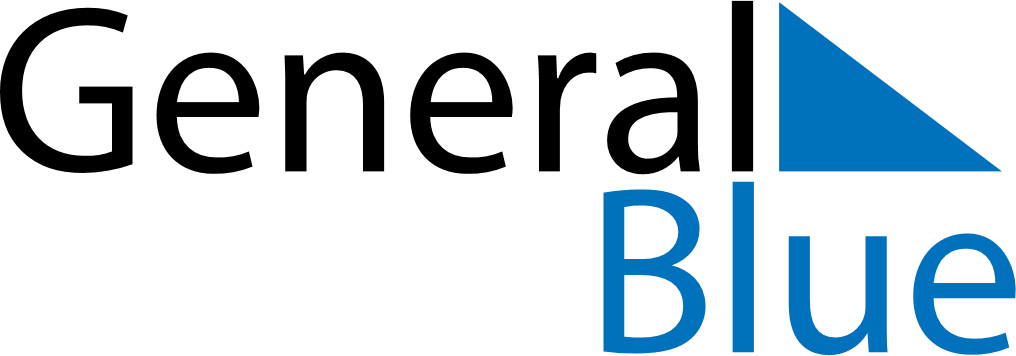 July 2024July 2024July 2024July 2024July 2024July 2024Chelmza, Kujawsko-Pomorskie, PolandChelmza, Kujawsko-Pomorskie, PolandChelmza, Kujawsko-Pomorskie, PolandChelmza, Kujawsko-Pomorskie, PolandChelmza, Kujawsko-Pomorskie, PolandChelmza, Kujawsko-Pomorskie, PolandSunday Monday Tuesday Wednesday Thursday Friday Saturday 1 2 3 4 5 6 Sunrise: 4:23 AM Sunset: 9:15 PM Daylight: 16 hours and 52 minutes. Sunrise: 4:23 AM Sunset: 9:15 PM Daylight: 16 hours and 51 minutes. Sunrise: 4:24 AM Sunset: 9:14 PM Daylight: 16 hours and 50 minutes. Sunrise: 4:25 AM Sunset: 9:14 PM Daylight: 16 hours and 48 minutes. Sunrise: 4:26 AM Sunset: 9:13 PM Daylight: 16 hours and 47 minutes. Sunrise: 4:27 AM Sunset: 9:13 PM Daylight: 16 hours and 45 minutes. 7 8 9 10 11 12 13 Sunrise: 4:28 AM Sunset: 9:12 PM Daylight: 16 hours and 44 minutes. Sunrise: 4:29 AM Sunset: 9:11 PM Daylight: 16 hours and 42 minutes. Sunrise: 4:30 AM Sunset: 9:11 PM Daylight: 16 hours and 40 minutes. Sunrise: 4:31 AM Sunset: 9:10 PM Daylight: 16 hours and 38 minutes. Sunrise: 4:32 AM Sunset: 9:09 PM Daylight: 16 hours and 36 minutes. Sunrise: 4:33 AM Sunset: 9:08 PM Daylight: 16 hours and 34 minutes. Sunrise: 4:35 AM Sunset: 9:07 PM Daylight: 16 hours and 32 minutes. 14 15 16 17 18 19 20 Sunrise: 4:36 AM Sunset: 9:06 PM Daylight: 16 hours and 30 minutes. Sunrise: 4:37 AM Sunset: 9:05 PM Daylight: 16 hours and 27 minutes. Sunrise: 4:38 AM Sunset: 9:04 PM Daylight: 16 hours and 25 minutes. Sunrise: 4:40 AM Sunset: 9:03 PM Daylight: 16 hours and 22 minutes. Sunrise: 4:41 AM Sunset: 9:02 PM Daylight: 16 hours and 20 minutes. Sunrise: 4:43 AM Sunset: 9:00 PM Daylight: 16 hours and 17 minutes. Sunrise: 4:44 AM Sunset: 8:59 PM Daylight: 16 hours and 15 minutes. 21 22 23 24 25 26 27 Sunrise: 4:45 AM Sunset: 8:58 PM Daylight: 16 hours and 12 minutes. Sunrise: 4:47 AM Sunset: 8:56 PM Daylight: 16 hours and 9 minutes. Sunrise: 4:48 AM Sunset: 8:55 PM Daylight: 16 hours and 6 minutes. Sunrise: 4:50 AM Sunset: 8:53 PM Daylight: 16 hours and 3 minutes. Sunrise: 4:51 AM Sunset: 8:52 PM Daylight: 16 hours and 0 minutes. Sunrise: 4:53 AM Sunset: 8:50 PM Daylight: 15 hours and 57 minutes. Sunrise: 4:54 AM Sunset: 8:49 PM Daylight: 15 hours and 54 minutes. 28 29 30 31 Sunrise: 4:56 AM Sunset: 8:47 PM Daylight: 15 hours and 51 minutes. Sunrise: 4:58 AM Sunset: 8:46 PM Daylight: 15 hours and 48 minutes. Sunrise: 4:59 AM Sunset: 8:44 PM Daylight: 15 hours and 44 minutes. Sunrise: 5:01 AM Sunset: 8:42 PM Daylight: 15 hours and 41 minutes. 